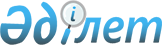 Об утверждении порядка и условий выдачи лицензий на право осуществления профессиональной деятельности на рынке ценных бумаг
					
			Утративший силу
			
			
		
					Постановление Правительства Республики Казахстан от 4 марта 1997 г. N 293. Утратило силу - постановлением Правительства РК от 9 февраля 2005 г. N 124 (P050124)

      Во исполнение Указа Президента Республики Казахстан, имеющего силу Закона, от 17 апреля 1995 г. N 2200 Z952200_  "О лицензировании", в целях регулирования профессиональной деятельности на рынке ценных бумаг Правительство Республики Казахстан постановляет: 

      1. Утвердить прилагаемые: 

     Положение о лицензировании брокерской и дилерской деятельности на 

рынке ценных бумаг; 

     Положение о лицензировании деятельности по ведению реестра держателей ценных бумаг; 

     Положение о лицензировании кастодиальной деятельности на рынке ценных бумаг; 

     Положение о лицензировании Центрального депозитария. 

     2. Национальному Банку Республики Казахстан (по согласованию) принять необходимые меры по реализации настоящего постановления. <*> 

     Сноска. В пункт 2 внесены изменения - постановлением Правительства РК от 28 октября 2001 г. N 1369  P011369_   . 

     3. Настоящее постановление вступает в силу со дня опубликования.      Премьер-Министр 

  Республики Казахстан 

                                            УТВЕРЖДЕНО 

                                   постановлением Правительства 

                                       Республики Казахстан 

                                     от 4 марта 1997 г. N 293 

                          П О Л О Ж Е Н И Е 

               о лицензировании брокерской и дилерской 

                  деятельности на рынке ценных бумаг 

      Настоящее Положение устанавливает порядок лицензирования брокерской и дилерской деятельности на рынке ценных бумаг в Республике Казахстан и контроля за соблюдением лицензионных правил, сроков действия лицензии. <*> 

      Сноска. В тексте Положения аббревиатуру "НКЦБ" заменить аббревиатурой "НБ РК" - постановлением Правительства РК от 28 октября 2001 г. N 1369 P011369_  . 

                          I. Общие положения 

      1. Настоящее Положение разработано на основе Гражданского кодекса Республики Казахстан (общая часть), Указов Президента Республики Казахстан, имеющих силу Закона, от 21 апреля 1995 г. N 2227 U952227_  "О ценных бумагах и фондовой бирже", от 17 апреля 1995 г. N 2200 Z952200_  "О лицензировании" и других законодательных актов Республики Казахстан. 

      2. Лицензирование проводится с целью обеспечения контроля за деятельностью участников рынка ценных бумаг, осуществляющих брокерскую и дилерскую деятельность, и защиты интересов инвесторов. 

      3. Национальный Банк Республики Казахстан (НБ РК) ведет единый реестр профессиональных участников рынка ценных бумаг, получивших лицензию на право осуществления брокерской и дилерской деятельности. В указанный реестр включаются также сведения о всех фактах выдачи, приостановления, прекращения приостановления и отзыва лицензий у лицензиата. <*> 

      Сноска. В пункт 3 внесены изменения - постановлением Правительства РК от 28 октября 2001 г. N 1369 P011369_  . 

      4. Квалификационные требования для получения лицензии на осуществление брокерской и дилерской деятельности определяются действующим законодательством. 

      5. Лицензированию подлежат следующие виды деятельности: 

      брокерская или дилерская с правом ведения счетов клиентов в качестве номинального держателя (лицензия I категории); 

      брокерская или дилерская без права ведения счетов клиентов (лицензия II категории). 

      6. Комплексная лицензия на осуществление брокерской и дилерской деятельности выдается I и II категорий. 

      7. Лицензии на ведение брокерской и дилерской деятельности на рынке ценных бумаг (далее - лицензия) являются временными. Срок действия лицензии три года. 

      8. Брокерская и дилерская деятельность совмещается с кастодиальной деятельностью, деятельностью по управлению портфелем ценных бумаг (за исключением деятельности по управлению портфелем ценных бумаг инвестиционных фондов) и не совмещается с иной предпринимательской деятельностью, кроме случаев, предусмотренных законодательством Республики Казахстан. 

      9. Действие лицензии на брокерскую и дилерскую деятельность распространяется на всей территории Республики Казахстан, а также на территории других государств при наличии вступивших в силу международных соглашений, участниками которых является Республика Казахстан. 

                     II. Условия выдачи лицензии 

      10. К юридическому лицу, претендующему на получение лицензии, предъявляются следующие требования: 

      а) в штате юридического лица и в каждом его филиале, необходимо наличие не менее трех специалистов, имеющих квалификационные свидетельства на право осуществления брокерской и дилерской деятельности на рынке ценных бумаг. 

      При этом, обязательной аттестации подлежат следующие категории лиц: 

      специалисты, участвующие в осуществлении сделок с ценными бумагами клиентов; 

      руководители отделов и подразделений, обеспечивающих выполнение брокерской и дилерской деятельности; 

      исполнительные директоры (управляющие) или их заместители, ответственные за осуществление брокерской и дилерской деятельности. 

      Указанные специалисты должны обладать высшим экономическим, техническим, юридическим или средним специальным экономическим образованием со стажем работы по специальности не менее трех лет; 

      б) при получении лицензии на брокерскую и дилерскую деятельность с правом ведения счетов клиентов в качестве номинального держателя специалисты должны иметь квалификационные свидетельства I категории - на осуществление брокерской и дилерской деятельности и квалификационные свидетельства II категории - на осуществление деятельности по регистрации сделок с ценными бумагами; 

      в) при получении лицензии на брокерскую и дилерскую деятельность без права ведения счетов клиентов специалисты должны иметь квалификационные свидетельства I категории; 

      г) уровень достаточности собственного капитала профессионального участника, имеющего лицензию на осуществление брокерской и дилерской деятельности, в течение всего периода его деятельности должен соответствовать требованиям и нормативам, устанавливаемым НБ РК; 

      д) уставный фонд заявителя должен быть сформирован исключительно денежными средствами; 

      е) необходимо наличие регламента работы заявителя, внутри фирменного контроля за информационными потоками и документооборотом, ведением учета и отчетности. У лицензиата должны быть введены в действие механизмы и процедуры, предотвращающие незаконные и несанкционированные клиентом операции с его ценными бумагами и денежными средствами; 

      ж) необходимо наличие оргтехники, компьютеров и телекоммуникационного оборудования для осуществления взаимодействия с другими профессиональными участниками рынка ценных бумаг; 

      з) необходимо наличие помещения и программно-технических средств, надлежащим образом обеспечивающих осуществление брокерской и дилерской деятельности. 

      11. При лицензировании брокерской и дилерской деятельности НБ РК вправе потребовать предоставления дополнительной документации, касающейся деятельности заявителя. 

      НБ РК не несет ответственность за недостоверность сведений в документах, представленных заявителем. 

      12. При соответствии представленных документов требованиям действующего законодательства и настоящего Положения заявителю выдается лицензия на право осуществления брокерской и дилерской деятельности. Лицензия оформляется по утвержденной форме. На оборотной стороне лицензии ставится штамп НБ РК с отметкой о сроке действия лицензии. Одновременно на учредительных документах заявителя делается соответствующая отметка - ставится штамп лицензирующего органа. Один экземпляр учредительных документов возвращается заявителю и является неотъемлемой частью получаемой лицензии. Второй экземпляр хранится в лицензирующем органе. 

      13. Выдача лицензии производится руководителю или уполномоченному представителю лицензиата (на основании доверенности).          III. Документы, необходимые для получения лицензии      14. Для получения лицензии на осуществление брокерской и дилерской деятельности юридическое лицо представляет в НБ РК следующие документы: 

     типовое заявление; 

     копию свидетельства о государственной регистрации юридического лица; 

     копию статистической карточки хозяйствующего субъекта; 

     копии учредительных документов со всеми изменениями и дополнениями, прошитые и нотариально заверенные (в двух экземплярах); 

     набор документов, состоящий из положений о (об): 

     а) порядке учета и хранения ценных бумаг клиентов; 

     б) порядке контроля за исполнением сделок с ценными бумагами клиентов; 

     в) порядке исполнения операций с ценными бумагами и денежными средствами клиентов; 

     г) внутреннем контроле для обеспечения целостности данных и конфиденциальности информации, содержащих сведения о: 

     * способах регистрации, хранения и архивирования документов; 

     * порядке доступа к архивам; 

     * способах сохранения электронных массивов данных; 

     * порядке доступа сотрудников при работе с программными средствами по учету ценных бумаг и денежных средств клиентов; 

     * системе внутреннего контроля по осуществлению регистрации сделок с ценными бумагами и денежными средствами клиентов; 

     * способах восстановления данных из архива; 

     * противопожарных мерах и действиях при внештатных ситуациях; 

      д) должностных инструкциях персонала (документ содержит детальное описание функций и ответственность должностных лиц заявителя); 

      е) формах договоров между брокером, дилером и клиентом; 

      ж) утвержденных правилах профессиональной этики заявителя; 

      бухгалтерские балансы и приложения к балансу (отчет о результатах финансово-хозяйственной деятельности, отчет о движении денежных средств) за последний отчетный год и на конец последнего квартала перед представлением документов в НБ РК, подписанные первым руководителем, главным бухгалтером, заверенные печатью юридического лица и подтвержденные аудиторским заключением (аудиторское заключение представляется только по данным годового бухгалтерского баланса и должно соответствовать требованиям действующего законодательства); 

      расчет собственного капитала в соответствии с действующим законодательством и финансовые документы, подтверждающие формирование уставного фонда. 

      Для банков второго уровня методика расчета собственного капитала устанавливается нормативными актами Национального банка Республики Казахстан; 

      копии квалификационных свидетельств специалистов, в том числе специалистов филиалов, осуществляющих брокерскую и дилерскую деятельность; 

      копии трудовых книжек специалистов заявителя (его филиалов), имеющих квалификационные свидетельства; 

      копии платежных поручений об уплате лицензионного сбора. 

      15. (Пункт 15 исключен - постановлением Правительства РК от 28 октября 2001 г. N 1369 P011369_  ) 

      16. Должностные лица лицензиата, подписавшие все перечисленные выше документы, несут установленную законом ответственность за достоверность данных, содержащихся в этих документах. 

          IV. Сроки рассмотрения заявления о выдаче лицензии 

      17. Документы, представленные на лицензирование брокерской и дилерской деятельности, рассматриваются НБ РК в течение 30 дней с момента представления документов на лицензирование. При несоответствии представленных документов требованиям действующего законодательства и настоящего Положения устранение недостатков необходимо осуществить в течение одного квартала с даты официального ответа НБ РК. В случае превышения указанного срока заявителю необходимо представить бухгалтерские документы и расчет собственного капитала по состоянию на последнюю отчетную дату.                      V. Сбор за выдачу лицензии      18. Размер лицензионного сбора и порядок его уплаты утверждаются постановлением Правительства Республики Казахстан.            VI. Отказ в выдаче лицензии и его обжалование      19. Лицензия не выдается, если: 

     осуществление определенного вида деятельности законодательными актами запрещено для данной категории субъектов; 

     не представлены все документы, требуемые в соответствии с пунктом 14 настоящего Положения; 

     не внесен сбор за выдачу лицензии; 

     в отношении заявителя имеется решение суда, запрещающее ему занятие данным видом деятельности; 

     заявитель не отвечает установленным квалификационным требованиям; 

     информация, представленная заявителем, свидетельствует о нарушении действующего законодательства и нормативных актов НБ РК.      20. При отказе в выдаче лицензии заявителю дается мотивированный ответ в письменном виде в сроки, установленные для выдачи лицензии. 

     21. Если лицензия не выдана в установленный срок или отказ в выдаче лицензии представляется заявителю необоснованным, он вправе в месячный срок обжаловать эти действия в судебном порядке.                  VII. Прекращение действия лицензии      22. Лицензия прекращает свое действие в случаях: 

     истечения срока, на который выдана лицензия; 

     отзыва лицензии; 

     реорганизации или ликвидации юридического лица, которому выдана лицензия. 

     23. При перерегистрации юридического лица лицензия сохраняется до конца срока. 

     24. Споры, связанные с прекращением действия лицензии, разрешаются в судебном порядке.          VIII. Отзыв лицензии и приостановление ее действия      25. Лицензия может быть отозвана в случаях: 

     неисполнения лицензиатом требований, содержащихся в лицензии; 

     неустранения причин, по которым лицензиар приостановил действие лицензии; 

     запрещения судом лицензиату заниматься тем видом деятельности, на осуществление которого он обладает лицензией. 

     26. Действие лицензии может быть приостановлено в следующих случаях: 

     выявления недостоверной информации, содержащейся в документах, представленных на получение лицензии; 

     нарушения требований пунктов 32 и 33 настоящего Положения; 

     несоответствия размера минимального собственного капитала требованиям, установленным НБ РК; 

     неприменения лицензии в течение одного года с момента ее выдачи; 

     нарушения законодательства, регламентирующего деятельность на рынке ценных бумаг. 

      27. Лицензиар вправе приостановить действие лицензии на срок до шести месяцев с указанием причины приостановления. 

      28. В случае приостановления действия лицензии лицензиат обязан устранить выявленные нарушения, после чего действие лицензии может быть возобновлено по письменному уведомлению НБ РК. Деятельность лицензиата после получения письменного уведомления о приостановлении действия лицензии считается незаконной и влечет ответственность, установленную законодательством Республики Казахстан. 

      29. В случае отзыва лицензии лицензиат обязан в течение десяти дней с момента получения официального уведомления возвратить лицензию и устав с отметкой НБ РК. 

      30. Решение НБ РК об отзыве или приостановлении действия лицензии может быть обжаловано в судебном порядке. 

           IХ. Контроль за соблюдением лицензионных правил 

      31. Контроль за брокерской и дилерской деятельностью осуществляется исполнительным аппаратом НБ РК. 

      32. Лицо, получившее лицензию, обязано в письменной форме уведомить НБ РК об изменениях в документах, представленных на лицензирование, согласно пункта 14 настоящего Положения. 

      Данные об изменениях должны быть представлены в НБ РК в десятидневный срок. 

      33. Лицензиат обязан в сроки, определяемые НБ РК, представлять отчет об итогах работы по осуществлению профессиональной деятельности на рынке ценных бумаг. 

      34. В ходе контроля за использованием лицензии НБ РК обязана осуществлять проверку брокерско-дилерской деятельности на местах. Лицензиат должен предоставить затребованную НБ РК информацию не позднее десяти дней с момента получения запроса. 

      Перечень работ и услуг, осуществляемых брокером, дилером: 

      а) выполнение функций номинального держателя; 

      б) заключение сделок путем принятия поручений клиентов и поиска соответствующих контрагентов; 

      в) представительство интересов клиентов путем совершения операций с ценными бумагами от своего имени, либо от имени и за счет клиентов; 

      г) предоставление информации и рекомендаций, необходимых для принятия клиентами инвестиционного решения; 

      д) выполнение и документальное оформление сделок; 

      е) подготовка отчетов по поручениям клиентов по различным вопросам совершения операций с ценными бумагами; 

      ж) консультативные, информационные и другие виды услуг по соглашению с клиентом, не противоречащие действующему законодательству Республики Казахстан. 

                                            УТВЕРЖДЕНО 

                                   постановлением Правительства 

                                       Республики Казахстан 

                                     от 4 марта 1997 г. N 293 

                          П О Л О Ж Е Н И Е 

               о лицензировании деятельности по ведению 

                   реестра держателей ценных бумаг <*> 

      Сноска. В тексте Положения аббревиатуру "НКЦБ" заменить аббревиатурой "НБ РК" - постановлением Правительства РК от 28 октября 2001 г. N 1369 P011369_  . 

      Положение о лицензировании деятельности по ведению реестра держателей ценных бумаг (Положение) устанавливает порядок лицензирования Национальным Банком Республики Казахстан (НБ РК) деятельности по ведению реестра держателей ценных бумаг в Республике Казахстан (далее - регистраторская деятельность), а также осуществления контроля за соблюдением лицензионных правил и сроков действия лицензии. 

                          I. Общие положения 

      1. Настоящее Положение разработано на основе Гражданского кодекса Республики Казахстан (общая часть), Указов Президента Республики Казахстан, имеющих силу Закона, от 21 апреля 1995 г. N 2227 U952227_  "О ценных бумагах и фондовой бирже", от 17 апреля 1995 г. N 2200 Z952200_  "О лицензировании" и Положения по ведению реестра держателей ценных бумаг, утвержденного постановлением Правительства Республики Казахстан от 29 июля 1996 г. N 944. P960944_ 

      2. Лицензирование проводится с целью обеспечения контроля за деятельностью участников рынка ценных бумаг, осуществляющих деятельность по ведению реестра держателей ценных бумаг, и защиты интересов инвесторов. 

      3. НБ РК ведет единый реестр профессиональных участников рынка ценных бумаг, получивших лицензию на право осуществления деятельности по ведению реестра держателей ценных бумаг. В указанный реестр включаются также сведения о всех фактах выдачи, приостановления и отзыва лицензий у регистраторов. 

      4. Квалификационные требования для получения лицензии на осуществление регистраторской деятельности определяются действующим законодательством. 

      5. Лицензированию подлежит деятельность регистраторов, оказывающих услуги по ведению реестров держателей ценных бумаг эмитентов. 

      6. Лицензия на осуществление регистраторской деятельности на рынке ценных бумаг (далее - лицензия) является временной. Срок действия лицензии 3 года. 

      7. Деятельность по ведению реестра держателей ценных бумаг является исключительно деятельностью на рынке ценных бумаг и не совмещается с иной предпринимательской деятельностью, кроме случаев, предусмотренных законодательством Республики Казахстан. 

      8. Действие лицензии распространяется на всей территории Республики Казахстан, а также на территории других государств при наличии вступивших в силу международных соглашений, участниками которых является Республика Казахстан. 

                     II. Условия выдачи лицензии 

      9. К юридическому лицу, претендующему на получение лицензии, предъявляются следующие требования: 

      а) в штате юридического лица и в каждом его филиале необходимо наличие не менее трех специалистов, имеющих квалификационные свидетельства на право осуществления деятельности по регистрации сделок с ценными бумагами. 

      При этом, обязательной аттестации подлежат следующие категории лиц: 

      специалисты, участвующие в ведении реестров держателей ценных бумаг, непосредственно работающие с клиентами; 

      руководители подразделений и отделов, обеспечивающих ведение реестра держателей ценных бумаг; 

      первый руководитель или один из его заместителей. 

      Указанные специалисты должны иметь высшее экономическое, техническое, юридическое или среднеспециальное экономическое образование со стажем работы по специальности не менее трех лет; 

      б) уровень достаточности собственного капитала профессионального участника, имеющего лицензию на осуществление деятельности по ведению реестра держателей ценных бумаг, в течение всего периода его деятельности должен соответствовать требованиям НБ РК; 

      в) должна быть зарегистрирована эмиссия собственных ценных бумаг (для акционерных обществ); 

      г) необходимо наличие оргтехники, компьютеров и телекоммуникационного оборудования для осуществления взаимодействия с другими профессиональными участниками рынка ценных бумаг; 

      д) необходимо наличие регламента работы регистратора, системы внутрифирменного контроля за информационными потоками и документооборотом, ведением учета и отчетности. У заявителя должны быть введены в действие механизмы и процедуры, предотвращающие незаконные и несанкционированные клиентом операции с его ценными бумагами; 

      е) необходимо наличие помещения для хранения системы реестров держателей ценных бумаг. 

      10. При лицензировании регистраторской деятельности НБ РК вправе потребовать от заявителя предоставления дополнительной документации, касающейся деятельности заявителя, а также осуществлять контроль за соблюдением правил данной деятельности, установленных законодательством. 

      НБ РК не несет ответственность за недостоверность сведений в документах, представленных заявителем. 

      11. При соответствии представленных документов требованиям законодательства и настоящего Положения заявителю выдается лицензия на право осуществления регистраторской деятельности. Лицензия оформляется по утвержденной форме. На оборотной стороне лицензии ставится штамп с отметкой о сроке действия лицензии. Одновременно на учредительных документах заявителя делается соответствующая отметка - ставится штамп лицензирующего органа. Один экземпляр учредительных документов возвращается заявителю и является неотъемлемой частью получаемой лицензии. Второй экземпляр хранится в лицензирующем органе. 

      12. Выдача лицензии производится руководителю или уполномоченному представителю заявителя (на основании доверенности). 

          III. Документы, необходимые для получения лицензии 

      13. Для получения лицензии на деятельность по ведению реестра держателей ценных бумаг эмитентов необходимо представить следующие документы: 

      типовое заявление; 

      копию свидетельства о государственной регистрации юридического лица; 

      копию учредительных документов со всеми изменениями и дополнениями, прошитые и нотариально заверение (в двух экземплярах); 

      статистическую карточку хозяйствующего субъекта; 

      внутренние документы, регламентирующие порядок и систему ведения реестра держателей ценных бумаг (в двух экземплярах), содержащие полное описание: 

     а) порядка принятия ценных бумаг на обслуживание регистратором;      б) порядка проведения регистратором всех видов операций с ценными бумагами и лицевыми счетами;      в) правил внутреннего контроля для обеспечения целостности данных и конфиденциальности информации, содержащих сведения о:      * способах регистрации, хранения и архивирования документов;      * порядке доступа к архивам;      * способах сохранения электронных массивов данных;      * порядке доступа сотрудников к программным средствам ведения реестра;      * системе внутреннего контроля и порядке проверки данных, выводимых в систему ведения реестра;      * способах восстановления данных в случае их утраты;      * противопожарных мерах и действиях при внештатных ситуациях;      г) должностных инструкций персонала;      д) отношений регистратора с эмитентами, инвесторами и номинальными держателями; 

      сведения о страховании деятельности по ведению реестра держателей ценных бумаг и участии в специальных программах уменьшения рисков, возникающих в процессе указанной деятельности (при наличии таких договоров и документов); 

      бухгалтерские балансы и приложения к балансу (отчет о результатах финансово-хозяйственной деятельности, отчет о движении денежных средств) за последний отчетный год и на конец последнего квартала перед представлением документов в НБ РК, подписанные первым руководителем, главным бухгалтером, заверенные печатью юридического лица и подтвержденные аудиторским заключением (аудиторское заключение представляется только по данным годового баланса и должно соответствовать требованиям действующего законодательства); 

      расчет собственного капитала в соответствии с действующим законодательствам и финансовые документы, подтверждающие формирование уставного фонда; 

      копии квалификационных свидетельств специалистов, в том числе специалистов филиалов, осуществляющих операции с ценными бумагами; 

      копии трудовых книжек специалистов, имеющих квалификационные свидетельства; 

      копии платежных поручений о внесении лицензионного сбора. 

      14. Для банков второго уровня необходимо представить копию лицензии на право осуществления банковской деятельности. <*> 

      Сноска. В пункт 14 внесены изменения - постановлением Правительства РК от 28 октября 2001 г. N 1369 P011369_  . 

      15. Должностные лица заявителя, подписавшие перечисленные выше документы, несут установленную законом ответственность за достоверность данных, содержащихся в этих документах. 

          IV. Сроки рассмотрения заявления о выдаче лицензии 

      16. Документы рассматриваются в течение 30 дней с момента представления в НБ РК. При несоответствии представленных документов требованиям действующего законодательства и настоящего Положения, устранение недостатков необходимо осуществить в течение одного квартала с момента получения официального ответа из НБ РК. В случае превышения указанного срока заявителю необходимо представить бухгалтерские документы и расчет собственного капитала по состоянию на последнюю отчетную дату.                      V. Сбор за выдачу лицензии      17. Размер лицензионного сбора и порядок его уплаты утверждаются постановлением Правительства Республики Казахстан.            VI. Отказ в выдаче лицензии и его обжалование      18. Лицензия не выдается, если:      осуществление определенного вида деятельности законодательными актами запрещено для данной категории субъектов;      не представлены все документы, требуемые в соответствии с пунктом 13 настоящего Положения;      не внесен сбор за выдачу лицензии;      в отношении заявителя имеется решение суда, запрещающее ему занятие данным видом деятельности;      заявитель не отвечает установленным квалификационным требованиям;      информация, представленная заявителем, свидетельствует о нарушении действующего законодательства и нормативных актов НБ РК.      19. При отказе в выдаче лицензии заявителю дается мотивированный ответ в письменном виде в сроки, установленные для выдачи лицензии.      20. Если лицензия не выдана в установленный срок или отказ в выдаче лицензии представляется заявителю необоснованным, он вправе в месячный срок обжаловать эти действия в судебном порядке.                  VII. Прекращение действия лицензии      21. Лицензия прекращает свое действие в случаях:      истечения срока, на который выдана лицензия;      отзыва лицензии;      реорганизации или ликвидации юридического лица, которому выдана лицензия.      22. При перерегистрации юридического лица лицензия сохраняется до конца срока.      23. Споры, связанные с прекращением действия лицензии, разрешаются в судебном порядке.          VIII. Отзыв лицензии и приостановление ее действия      24. Лицензия может быть отозвана в случаях:      неисполнения лицензиатом требований, содержащихся в лицензии;      неустранения причин, по которым лицензиар приостановил действие лицензии;      запрещения судом лицензиату заниматься тем видом деятельности, на осуществление которого он обладает лицензией.      25. Действие лицензии может быть приостановлено в следующих случаях:      выявления недостоверной информации, содержащейся в документах, представленных на получение лицензии;      нарушения требований пунктов 31 и 32 настоящего Положения;      несоответствия размера минимального собственного капитала требованиям, установленным НБ РК;      неприменения лицензии в течение одного года с момента ее выдачи;      нарушения законодательства, регламентирующего деятельность на рынке ценных бумаг. 

       26. Лицензиар вправе приостановить действие ллцензии на срок до шести месяцев с указанием причины приостановления. 

      27. В случае приостановления действия лицензии лицензиат обязан устранить выявленные нарушения, после чего действие лицензии может быть возобновлено по письменному уведомлению НБ РК. Деятельность лицензиата после получения письменного уведомления о приостановлении действия лицензии считается незаконной и влечет ответственность, установленную законодательством Республики Казахстан. 

      28. В случае отзыва лицензии, лицензиат обязан в течение десяти дней с момента получения официального уведомления возвратить лицензию и устав с отметкой НБ РК. 

      29. Решение НБ РК об отзыве или приостановлении действия лицензии может быть обжаловано в судебном порядке. 

           IХ. Контроль за соблюдением лицензионных правил 

      30. Контроль за регистраторской деятельностью осуществляется исполнительным аппаратом НБ РК. 

      31. Лицо, получившее лицензию, обязано в письменной форме уведомить НБ РК об изменениях в документах, предоставленных на лицензирование, согласно пункта 13 настоящего Положения. 

      Данные об изменениях должны быть представлены в НБ РК в десятидневный срок. 

      32. Лицензиат обязан в сроки, определяемые НБ РК, представлять отчет об итогах работы по осуществлению профессиональной деятельности на рынке ценных бумаг. 

      33. В ходе контроля за использованием лицензии НБ РК обязана осуществлять проверку регистраторской деятельности на местах. Лицензиат должен предоставить затребованную НБ РК информацию не позднее десяти дней с момента получения запроса. 

      Перечень работ и услуг, осуществляемых регистратором: 

      1. Регистрация прав владельцев ценных бумаг. 

      2. Сбор, фиксация, ведение и хранение реестров держателей ценных бумаг. 

      3. Подтверждение прав держателей ценных бумаг. 

      4. Передача информации от эмитента держателям его ценных бумаг. 

      5. Предоставление, по желанию эмитента, консалтинговых, информационных и иных услуг, предусмотренных договором с эмитентом, не противоречащих законодательству Республики Казахстан. 

                                            УТВЕРЖДЕНО 

                                   постановлением Правительства 

                                       Республики Казахстан 

                                     от 4 марта 1997 г. N 293 

                          П О Л О Ж Е Н И Е 

             о лицензировании кастодиальной деятельности 

                        на рынке ценных бумаг <*> 

      Сноска. В тексте Положения аббревиатуру "НКЦБ" заменить аббревиатурой "НБ РК" - постановлением Правительства РК от 28 октября 2001 г. N 1369 P011369_  . 

      Положение о лицензировании кастодиальной деятельности на рынке ценных бумаг (Положение) определяет порядок лицензирования Национальным Банком Республики Казахстан (по согласованию) (НБ РК) кастодиальной деятельности в Республике Казахстан и контроля за соблюдением лицензионных правил, сроков действия лицензии. 

                          I. Общие положения 

      1. Настоящее Положение разработано на основе Гражданского кодекса Республики Казахстан (общая часть), Указов Президента Республики Казахстан, имеющих силу Закона, от 21 апреля 1995 года N 2227 U952227_  "О ценных бумагах и фондовой бирже", от 17 апреля 1995 года N 2200 Z952200_  "О лицензировании" и Положения о кастодиальной деятельности на рынке ценных бумаг в Республике Казахстан, утвержденного постановлением Правительства Республики Казахстан от 29 июля 1996 г. N 944. P960944_ 

      2. Лицензирование кастодиальной деятельности проводится с целью обеспечения контроля за деятельностью участников рынка ценных бумаг, осуществляющих кастодиальную деятельность, и защиты интересов инвесторов. 

      3. НБ РК ведет единый реестр профессиональных участников рынка ценных бумаг, получивших лицензию на право осуществления кастодиальной деятельности. В указанный реестр включаются также сведения о всех фактах выдачи, приостановления, прекращения приостановления и отзыва лицензий у лицензиата. 

      4. Квалификационные требования для получения лицензии на осуществление кастодиальной деятельности определяются действующим законодательством. 

      5. Лицензия на осуществление кастодиальной деятельности на рынке ценных бумаг (далее - лицензия) является временной. Срок действия лицензии 3 года. 

      6. Кастодиальная деятельность совмещается с любым видом профессиональной деятельности на рынке ценных бумаг, кроме тех видов деятельности, которые являются исключительными. 

      7. Действие лицензии распространяется на всей территории Республики Казахстан, а также на территории других государств при наличии вступивших в силу международных соглашений, участниками которых является Республика Казахстан. 

                     II. Условия выдачи лицензии 

      8. К юридическому лицу, претендующему на получение лицензии, предъявляются следующие требования: 

      а) в штате юридического лица и в каждом его филиале необходимо наличие не менее трех специалистов, имеющих квалификационные свидетельства на право осуществления деятельности по регистрации сделок с ценными бумагами. 

      При этом, обязательной аттестации подлежат следующие категории лиц: 

      специалисты, участвующие в осуществлении кастодиальной деятельности; 

      руководители отделов и подразделений, обеспечивающих выполнение кастодиальной деятельности; 

      исполнительные директоры (управляющие) или их заместители, ответственные за осуществление кастодиальной деятельности. 

      Указанные специалисты должны обладать высшим экономическим, техническим, юридическим или средним специальным экономическим образованием со стажем работы по специальности не менее трех лет; 

      б) уровень достаточности собственного капитала профессионального участника, имеющего лицензию на осуществление кастодиальной деятельности, в течение всего периода его деятельности должен соответствовать требованиям НБ РК; 

      в) необходимо наличие регламента работы кастодиана, внутрифирменного контроля за информационными потоками и документооборотом, ведением учета и отчетности. У лицензиата должны быть введены в действие механизмы и процедуры, предотвращающие незаконные и несанкционированные клиентом операции с его ценными бумагами и денежными средствами; 

      г) необходимо наличие оргтехники, компьютеров и телекоммуникационного оборудования для осуществления взаимодействия с другими профессиональными участками рынка ценных бумаг; 

      д) необходимо наличие помещения и программно-технических средств, надлежащим образом обеспечивающих осуществление кастодиальной деятельности; 

      е) должна быть произведена регистрация эмиссии собственных ценных бумаг. 

      9. При лицензировании кастодиальной деятельности НБ РК вправе потребовать предоставления дополнительной документации, касающейся деятельности заявителя, а также осуществлять контроль за соблюдением правил данной деятельности, установленных законодательством. 

      НБ РК не несет ответственность за недостоверность сведений в документах, представленных заявителем. 

      10. При соответствии представленных документов требованиям действующего законодательства и настоящего Положения заявителю выдается лицензия на право осуществления кастодиальной деятельности. Лицензия оформляется по утвержденной форме. На оборотной стороне лицензии ставится штамп НБ РК с отметкой о сроке действия лицензии. Одновременно на учредительных документах заявителя делается соответствующая отметка - ставится штамп лицензирующего органа. Один экземпляр учредительных документов возвращается заявителю и является неотъемлемой частью получаемой лицензии. Второй экземпляр хранится в лицензирующем органе.      11. Выдача лицензии производится руководителю или уполномоченному представителю лицензиата (на основании доверенности).          III. Документы, необходимые для получения лицензии      12. Для получения лицензии на осуществление кастодиальной деятельности юридическое лицо представляет в НБ РК следующие документы:      типовое заявление;      копию свидетельства о государственной регистрации юридического лица;      статистическую карточку хозяйствующего субъекта;      копии учредительных документов со всеми изменениями и дополнениями, прошитые и нотариально заверенные (в двух экземплярах);      систему документов кастодиана, включающие:      а) порядок учета и хранения ценных бумаг клиентов;      б) порядок контроля за исполнением сделок с ценными бумагами клиентов;      в) порядок исполнения операций с ценными бумагами;      г) правила внутреннего контроля для обеспечения целостности данных и конфиденциальности информации, содержащих сведения о:      * способах регистрации, хранения и архивирования документов;      * порядке доступа к архивам;      * способах сохранения электронных массивов данных; 

      * порядке доступа сотрудников при работе с программными средствами по хранению и учету ценных бумаг и денежных средств клиентов; 

      * системе внутреннего контроля и порядке проверки данных по регистрации сделок с ценными бумагами клиентов; 

      * способах восстановления данных в случае их утраты; 

      * противопожарных мерах и действиях при внештатных ситуациях; 

      д) должностные инструкции персонала (документ содержит детальное описание функций и ответственность должностных лиц кастодиана); 

      бухгалтерские балансы и приложения к балансу (отчет о результатах финансово-хозяйственной деятельности, отчет о движении денежных средств) за последний отчетный год и на конец последнего квартала перед представлением документов в НБ РК, подписанные первым руководителем, главным бухгалтером, заверенные печатью юридического лица и подтвержденные аудиторским заключением (аудиторское заключение представляется только по данным годового бухгалтерского баланса и должно соответствовать требованиям действующего законодательства); 

      расчет собственного капитала в соответствии с действующим законодательством; 

      копии квалификационных свидетельств специалистов, в том числе специалистов филиалов, осуществляющих кастодиальную деятельность; 

      копии трудовых книжек специалистов заявителя (его филиалов), имеющих квалификационные свидетельства; 

      копии платежных поручений об уплате лицензионного сбора. 

      13. Кастодиальной деятельностью имеют право заниматься только банки второго уровня, имеющие лицензию Национального Банка Республики Казахстан на прием депозитов от юридических и физических лиц, осуществление переводных и сейфовых операций. <*> 

      Сноска. В пункт 13 внесены изменения - постановлением Правительства РК от 28 октября 2001 г. N 1369 P011369_  . 

      14. Должностные лица лицензиата, подписавшие перечисленные выше документы, несут установленную законом ответственность за достоверность данных, содержащихся в этих документах. 

          IV. Сроки рассмотрения заявления о выдаче лицензии 

      15. Документы, представленные на лицензирование кастодиальной деятельности, рассматриваются НБ РК в течение 30 дней с момента представления пакета документов на лицензирование. При несоответствии представленных документов требованиям действующего законодательства и настоящего Положения устранение недостатков необходимо осуществить в течение одного квартала с даты официального ответа НБ РК. В случае превышения указанного срока лицензиату необходимо представить бухгалтерские документы и расчет собственного капитала по состоянию на последнюю отчетную дату.                      V. Сбор за выдачу лицензии      16. Размер лицензионного сбора и порядок его уплаты утверждаются постановлением Правительства Республики Казахстан.            VI. Отказ в выдаче лицензии и его обжалование      17. Лицензия не выдается, если:      осуществление определенного вида деятельности законодательными актами запрещено для данной категории субъектов;      не представлены все документы, требуемые в соответствии с пунктом 12 настоящего Положения;      не внесен сбор за выдачу лицензии;      в отношении заявителя имеется решение суда, запрещающее ему занятие данным видом деятельности;      заявитель не отвечает установленным квалификационным требованиям;      информация, представленная заявителем, свидетельствует о нарушении действующего законодательства и нормативных актов НБ РК.      18. При отказе в выдаче лицензий заявителю дается мотивированный ответ в письменном виде в сроки, установленные для выдачи лицензии.      19. Если лицензия не выдана в установленный срок или отказ в выдаче лицензии представляется заявителю необоснованным, он вправе в месячный срок обжаловать эти действия в судебном порядке.                  VII. Прекращение действия лицензии      20. Лицензия прекращает свое действие в случаях:      истечения срока, на который выдана лицензия;      отзыва лицензии;      реорганизации или ликвидации юридического лица, которому выдана лицензия.      21. При перерегистрации юридического лица лицензия сохраняется до конца срока.      22. Споры, связанные с прекращением действия лицензии, разрешаются в судебном порядке.          VIII. Отзыв лицензии и приостановление ее действия      23. Лицензия может быть отозвана в случаях:      неисполнения лицензиатом требований, содержащихся в лицензии;      неустранения причин, по которым лицензиар приостановил действие лицензии;      запрещения судом лицензиату заниматься тем видом деятельности, на осуществление которого он обладает лицензией.      24. Действие лицензии может быть приостановлено в следующих случаях:      выявления недостоверной информации, содержащейся в документах, представленных на получение лицензии;      нарушения требований пунктов 30 и 31 настоящего Положения;      несоответствия размера минимального собственного капитала требованиям, установленным НБ РК;      неприменения лицензии в течение одного года с момента ее выдачи;      нарушения законодательства, регламентирующего деятельность на рынке ценных бумаг. 

      25. Лицензиар вправе приостановить действие лицензии на срок до шести месяцев с указанием причины приостановления. 

      26. В случае приостановления действия лицензии лицензиат обязан устранить выявленные нарушения, после чего действие лицензии может быть возобновлено по письменному уведомлению НБ РК. Деятельность лицензиата после получения письменного уведомления о приостановлении действия лицензии считается незаконной и влечет ответственность, установленную законодательством Республики Казахстан. 

      27. В случае отзыва лицензии, лицензиат обязан в течение десяти дней с момента получения официального уведомления возвратить лицензию и устав с отметкой НБ РК. 

      28. Решение НБ РК об отзыве или приостановлении действия лицензии может быть обжаловано в судебном порядке. 

           IХ. Контроль за соблюдением лицензионных правил 

      29. Контроль за кастодиальной деятельностью осуществляется Национальным Банком Республики Казахстан. <*> 

      Сноска. В пункт 29 внесены изменения - постановлением Правительства РК от 28 октября 2001 г. N 1369 P011369_  . 

      30. Лицо, получившее лицензию, обязано в письменной форме уведомить НБ РК об изменениях в документах, представленных на лицензирование, согласно пункту 12 настоящего Положения. 

      Данные об изменениях должны быть представлены в НБ РК в десятидневный срок. 

      31. Лицензиат обязан в сроки, определяемые НБ РК, представлять отчет об итогах работы по осуществлению профессиональной деятельности на рынке ценных бумаг. 

      32. В ходе контроля за использованием лицензии НБ РК обязана осуществлять проверку кастодиальной деятельности на местах. Лицензиат должен предоставить затребованную НБ РК информацию не позднее десяти дней с момента получения запроса. 

     Перечень работ и услуг, осуществляемых Кастодианом: 

     а) контроль за исполнением сделок с ценными бумагами своих клиентов;      б) обеспечение сохранности и учета ценных бумаг и денежных средств клиентов, помещенных на хранение;      в) учет именных ценных бумаг;      г) осуществление деятельности в качестве номинального держателя ценных бумаг;      д) выполнение функции платежного агента по сделкам с ценными бумагами клиентов;      е) исполнение приказов по переводу и получению ценных бумаг и денежных средств клиентов;      ж) получение доходов по ценным бумагам и зачисление их на счета клиентов;      з) передача информации от эмитента клиентам;      и) выплаты денежных средств по приказам клиентов;      к) предоставление иных услуг, предусмотренных договором с клиентом, и не противоречащих законодательству Республики Казахстан. 

                                            УТВЕРЖДЕНО 

                                   постановлением Правительства 

                                       Республики Казахстан               

                                     от 4 марта 1997 г. N 293 

                          П О Л О Ж Е Н И Е 

              о лицензировании Центрального депозитария <*> 

      Сноска. В тексте Положения аббревиатуру "НКЦБ" заменить аббревиатурой "НБ РК" - постановлением Правительства РК от 28 октября 2001 г. N 1369 P011369_  . 

      Положение о лицензировании Центрального депозитария на рынке ценных бумаг (Положение) устанавливает порядок лицензирования Национальным Банком Республики Казахстан (по согласованию) (НБ РК) Центрального депозитария в Республике Казахстан, а также осуществления контроля за соблюдением лицензионных правил. 

                          I. Общие положения 

      1. Настоящее Положение разработано на основе Гражданского кодекса Республики Казахстан (общая часть), Указов Президента Республики Казахстан, имеющих силу Закона, от 21 апреля 1995 г. N 2227 U952227_  "О ценных бумагах и фондовой бирже", от 17 апреля 1995 г. N 2200 Z952200_  "О лицензировании" и Положения о Центральном депозитарии Республики Казахстан, утвержденного постановлением Правительства Республики Казахстан от 29 июля 1996 г. N 944. P960944_ 

      2. Квалификационные требования для получения лицензии на осуществление деятельности Центрального депозитария определяются действующим законодательством. 

      3. Лицензия на осуществление деятельности Центрального депозитария на рынке ценных бумаг (далее - лицензия) является постоянной. 

      4. Деятельность Центрального депозитария является исключительным видом деятельности на рынке ценных бумаг и не совмещается с иной предпринимательской деятельностью, кроме случаев, предусмотренных законодательством Республики Казахстан. 

      5. Действие лицензии распространяется на всей территории Республики Казахстан, а также на территории других государств при наличии вступивших в силу международных соглашений, участниками которых является Республика Казахстан. 

                     II. Условия выдачи лицензии 

      6. К юридическому лицу, претендующему на получение лицензии, предъявляются следующие требования: 

      а) в штате Центрального депозитария и в каждом его филиале необходимо наличие не менее трех специалистов, имеющих квалификационные свидетельства на право осуществления деятельности по регистрации сделок с ценными бумагами. 

      При этом, обязательной аттестации подлежат следующие категории лиц: 

      специалисты, участвующие в регистрации сделок с ценными бумагами, непосредственно работающие с клиентами; 

      руководители отделов и подразделений, обеспечивающих регистрацию сделок с ценными бумагами; 

      первый руководитель или один из его заместителей. 

      Указанные специалисты и руководители должны иметь высшее экономическое, техническое, юридическое или среднее специальное экономическое образование со стажем работы по специальности не менее трех лет; 

      б) уровень достаточности собственного капитала Центрального депозитария в течение всего периода его деятельности должен соответствовать требованиям НБ РК; 

      в) должна быть зарегистрирована эмиссия собственных ценных бумаг; 

      г) необходимо наличие свода правил работы Центрального депозитария, системы внутреннего контроля за информационными потоками и документооборотом, ведением учета и отчетности. У заявителя должны быть введены в действие механизмы и процедуры, предотвращающие незаконные и несанкционированные клиентом операции с его ценными бумагами; 

      д) необходимо наличие оргтехники, компьютеров и телекоммуникационного оборудования для осуществления взаимодействия с другими профессиональными участниками рынка ценных бумаг; 

      е) необходимо наличие помещения для хранения документации и программно-технических средств, надлежащим образом обеспечивающих осуществление деятельности Центрального депозитария. 

      7. При соответствии представленных документов требованиям действующего законодательства и настоящего Положения заявителю выдается лицензия на право осуществления деятельности Центрального депозитария. Лицензия оформляется по утвержденной форме. На оборотной стороне лицензии ставится штамп НБ РК с отметкой о сроке действия лицензии. Одновременно на учредительных документах заявителя делается соответствующая отметка - ставится штамп лицензирующего органа. Один экземпляр учредительных документов возвращается заявителю и является неотъемлемой частью получаемой лицензии. Второй экземпляр хранится в лицензирующем органе. 

      8. Выдача лицензии производится руководителю или уполномоченному представителю заявителя (на основании доверенности). 

          III. Документы, необходимые для получения лицензии 

      9. Для получения лицензии юридическое лицо представляет в НБ РК следующие документы: 

      типовое заявление; 

      копию свидетельства о государственной регистрации юридического лица; 

      копию свидетельства о регистрации эмиссии ценных бумаг; 

      копии учредительных документов со всеми изменениями и дополнениями, зарегистрированными в органах государственной регистрации, прошитые и нотариально заверенные (в двух экземплярах); 

      статистическую карточку хозяйствующего субъекта; 

      лицензию Национального Банка Республики Казахстан на клиринговую деятельность; 

      свод правил Депозитария (в двух экземплярах), который должен содержать полное описание: 

      а) функций Депозитария; 

      б) условий членства в Депозитарии, права и обязанности Депозитария и его членов; 

      в) регламента работы с клиентами; 

      г) конструкции счета депо и информации, содержащейся в счете депо; 

      д) форм и технологий, осуществляемых Депозитарием по операциям с ценными бумагами и счетами депо, порядка их учета; 

      е) состава персонала, допускаемого для проведения операций с денежными средствами и ценными бумагами; 

      ж) форм документов и порядка документооборота в Депозитарии, а также между Депозитарием и его клиентами; 

      з) правил внутреннего контроля для обеспечения целостности данных и конфиденциальности информации. Правила должны содержать информацию о: 

      * способах регистрации, хранения и архивирования документов; 

      * порядке доступа к архивам; 

      * способах сохранения электронных массивов данных; 

      * порядке доступа сотрудников к программным средствам по хранению и техническому обслуживанию сделок с ценными бумагами; 

      * системе внутреннего контроля и порядке проверки данных; 

      * способах восстановления данных в случае их утраты; 

      * противопожарных мерах и действиях при внештатных ситуациях; 

      и) должностные инструкции персонала; 

      расчет собственного капитала в соответствии с действующим законодательством; 

      копии лицензий, выданных НБ РК учредителям Депозитария на право осуществления одного из видов профессиональной деятельности на рынке ценных бумаг; 

      копии квалификационных свидетельств специалистов заявителя, в том числе специалистов его филиалов, осуществляющих операции с ценными бумагами; 

      копии трудовых книжек специалистов, имеющих квалификационные свидетельства; 

      копии платежных поручений о внесении лицензионного сбора; 

      бухгалтерские балансы и приложения к балансу (отчет о результатах финансово-хозяйственной деятельности, отчет о движении денежных средств) за последний отчетный год и на конец последнего квартала, скорректированные на последнюю отчетную дату перед представлением документов в НБ РК, подписанные первым руководителем, главным бухгалтером, заверенные печатью юридического лица и подтвержденные аудиторским заключением (аудиторское заключение представляется только по данным годового баланса и должно соответствовать требованиям действующего законодательства). 

      10. При лицензировании деятельности Центрального депозитария НБ РК вправе потребовать предоставления дополнительной документации, касающейся деятельности заявителя, а также осуществлять контроль за соблюдением правил данной деятельности, установленных действующим законодательством. 

      НБ РК не несет ответственность за недостоверность сведений в документах, представленных заявителем. 

          IV. Сроки рассмотрения заявления о выдаче лицензии 

      11. Документы рассматриваются в течение 30 дней с момента представления их в НБ РК. При несоответствии представленных документов требованиям действующего законодательства и настоящего Положения устранение недостатков необходимо осуществить в течение одного квартала с момента получения официального ответа из НБ РК. В случае превышения указанного срока заявителю необходимо представить бухгалтерские документы и расчет собственного капитала по состоянию на последнюю отчетную дату.                      V. Сбор за выдачу лицензии      12. Размер лицензионного сбора и порядок его уплаты утверждаются постановлением Правительства Республики Казахстан.            VI. Отказ в выдаче лицензии и его обжалование      13. Лицензия не выдается, если:      осуществление определенного вида деятельности законодательными актами запрещено для данной категории субъектов;      не представлены все документы, требуемые в соответствии с пунктом 9 настоящего Положения;      не внесен сбор за выдачу лицензии;      в отношении заявителя имеется решение суда, запрещающее ему занятие данным видом деятельности;      заявитель не отвечает установленным квалификационным требованиям;      информация, представленная заявителем, свидетельствует о нарушении действующего законодательства и нормативных актов НБ РК.      14. При отказе в выдаче лицензии заявителю дается мотивированный ответ в письменном виде в сроки, установленные для выдачи лицензии.      15. Если лицензия не выдана в установленный срок или отказ в выдаче лицензии представляется заявителю необоснованным, он вправе в месячный срок обжаловать эти действия в судебном порядке.                  VII. Прекращение действия лицензии      16. Лицензия прекращает свое действие в случаях:      отзыва лицензии;      реорганизации или ликвидации юридического лица, которому выдана лицензия.      17. При перерегистрации юридического лица лицензия сохраняется до конца срока.      18. Споры, связанные с прекращением действия лицензии, разрешаются в судебное порядке.          VIII. Отзыв лицензии и приостановление ее действия      19. Лицензия может быть отозвана в случаях:      неисполнения лицензиатом требований, содержащихся в лицензии;      неустранения причин, по которым лицензиар приостановил действие лицензии;      запрещения судом лицензиату заниматься тем видом деятельности, на осуществление которого он обладает лицензией.      20. Действие лицензии может быть приостановлено в следующих случаях:      выявления недостоверной информации, содержащейся в документах, представленных на получение лицензии;      нарушения требований пунктов 26 и 27 настоящего Положения;      несоответствия размера минимального собственного капитала требованиям, установленным НБ РК;      неприменения лицензии в течение одного года с момента ее выдачи;      нарушения законодательства, регламентирующего деятельность на рынке ценных бумаг. 

      21. Лицензиар вправе приостановить действие лицензии на срок до шести месяцев с указанием причины приостановления. 

      22. В случае приостановления действия лицензии лицензиат обязан устранить выявленные нарушения, после чего действие лицензии может быть возобновлено по письменному уведомлению НБ РК. Деятельность лицензиата после получения письменного уведомления о приостановлении действия лицензии считается незаконной и влечет ответственность, установленную законодательством Республики Казахстан. 

      23. В случае отзыва лицензии лицензиат обязан в течение десяти дней с момента получения официального уведомления возвратить лицензию и устав с отметкой НБ РК. 

      24. Решение НБ РК об отзыве или приостановлении действия лицензии может быть обжаловано в судебном порядке. 

           IХ. Контроль за соблюдением лицензионных правил 

      25. Контроль за деятельностью Центрального депозитария осуществляется исполнительным аппаратом НБ РК. 

      26. Лицо, получившее лицензию, обязано в письменной форме уведомить НБ РК об изменениях в документах, представленных на лицензирование, согласно пункту 9 настоящего Положения. 

      Данные об изменениях должны быть представлены в НБ РК в десятидневный срок. 

      27. Лицензиат обязан в сроки, определяемые НБ РК, представлять отчет об итогах работы по осуществлению профессиональной деятельности на рынке ценных бумаг. 

      28. В ходе контроля за использованием лицензии НБ РК обязана осуществлять проверку деятельности Центрального депозитария. Лицензиат должен предоставить затребованную НБ РК информацию не позднее десяти дней с момента получения запроса. 

     Перечень работ и услуг, осуществляемых Центральным депозитарием: 

     а) функции номинального держателя ценных бумаг депонентов; 

     б) исполнение сделок с ценными бумагами; 

     в) фиксация прав на ценные бумаги депонентов и их клиентов и выдача подтверждений этих прав; 

     г) взаимодействие с профессиональными участниками рынка ценных бумаг; 

     д) регистрация прав на ценные бумаги депонентов одновременно с оплатой; 

     е) расчетно-клиринговая деятельность; 

     ж) создание трансфер-агентов, утверждение процедур и правил их деятельности; 

      з) консультационные, информационные и другие виды услуг по соглашению с депонентом, не противоречащие действующему законодательству Республики Казахстан. 
					© 2012. РГП на ПХВ «Институт законодательства и правовой информации Республики Казахстан» Министерства юстиции Республики Казахстан
				